FICHE INFORMATION - RESERVATION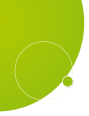 FORMATION Traceur RégionalSession n° 1 et n°2Dates :	             Session n°1  du 03/02/2024 au 04/02/2024 (Début du stage 8h30 – fin 16h30)Session n°2  du 24/02/2022 au 25/02/2024 (Début du stage 8h30 – fin 16h)Lieu du stage : Maison régionale des sports : 13 Rue Jean Moulin, 54510 TomblaineHébergement : possibilité à Essey les Nancy : Kyriad et 1ère classe ou sur NancyEffectifs : 12 stagiaires Pour rappel : Justifier au minimum deux années de pratique en course d’orientation et connaitre les principales commandes du logiciel OCAD dans l'élaboration de parcoursBesoin : Avoir un ordinateur avec OCAD Frais restauration - hébergement et déplacement : pris en charge par la ligue,Frais pédagogiques (cartes, salles et encadrement) pris en charge par la ligue.Définir si possible une date de compétition pour la validation pratique du traçage : Date et Signature du stagiaire :Date et signaturedu président de club :				du président du comité départemental :A RETOURNER avant le 20 janvier  2024 :PROGRAMME PREVISIONNEL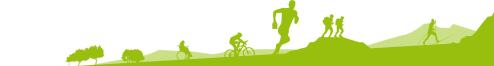 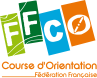 NOM :	Prénom :Mail :N° Licence :N° de téléphone :Club :Contenus de formationSESSION 1 (15h)Journée 1 (8h)½ journée 1 (3h00)Présentation des stagiaires Présentation des exigences et du contenu de la formationSESSION 1 (15h)Journée 1 (8h)½ journée 1 (3h00)Connaissances fondamentales de la CO SESSION 1 (15h)Journée 1 (8h)½ journée 1 (3h00)Règles et principes fondamentaux du traçageSESSION 1 (15h)Journée 1 (8h)½ journée 2 (5h00)Epreuve de certification « Prébalisage » (Présentation, épreuve, correction et déplacements compris)SESSION 1 (15h)Journée 1 (8h)½ journée 2 (5h00)Terminologie spécifique liée au traçageSESSION 1 (15h)Journée 1 (8h)½ journée 2 (5h00)Les différents niveaux de traçage – Méthode FédéraleSESSION 1 (15h)Journée 1 (8h)½ journée 2 (5h00)Règlement des Compétitions et Charte de l’environnementSESSION 1 (15h)Journée 2 (7h)½ journée 3 (3h30)Apprentissage de la procédure d’élaboration et d’impression des circuits sur le logiciel « OCAD »SESSION 1 (15h)Journée 2 (7h)½ journée 3 (3h30)Travaux pratiques : Traçage de parcours Niveau Vert et JauneSESSION 1 (15h)Journée 2 (7h)½ journée 4 (3h30)Travaux pratiques : Traçage de parcours Niveau Vert et Jaune (suite)SESSION 1 (15h)Journée 2 (7h)½ journée 4 (3h30)Procédure de traçage d’une compétition – Tâches et échéancier du traceurSESSION 1 (15h)Journée 2 (7h)½ journée 4 (3h30)Bilan de la Session 1Contenus de formationSESSION 2 (15h)Journée 1 (8h00)½ journée 1 (3h00)Les différents formats de course pédestreSESSION 2 (15h)Journée 1 (8h00)½ journée 1 (3h00)Travaux pratiques : Traçage de parcours Sprint et RelaisSESSION 2 (15h)Journée 1 (8h00)½ journée 2 (5h00)Travaux pratiques : Traçage de parcours Sprint et Relais (suite)SESSION 2 (15h)Journée 1 (8h00)½ journée 2 (5h00)Présentation des stagiaires et échanges – Traçage de parcours Sprint et RelaisSESSION 2 (15h)Journée 2 (7h00)½ journée 3 (4h00)Epreuve de certification « Traçage de parcours »(Niveau Vert, Jaune et Noir)SESSION 2 (15h)Journée 2 (7h00)½ journée 4 (3h00)Présentation des stagiaires et échanges – Traçage de parcours Sprint et Relais (suite) SESSION 2 (15h)Journée 2 (7h00)½ journée 4 (3h00)Présentation des circuits de couleurSESSION 2 (15h)Journée 2 (7h00)½ journée 4 (3h00)Présentation des spécificités de traçage pour les raids et O’PrécisionSESSION 2 (15h)Journée 2 (7h00)½ journée 4 (3h00)Présentation du déroulement de l’épreuve de Certification finale – Bilan de la formation